Market RabbitsSupplies: 2- 32oz Water bottle - Roller ball nipple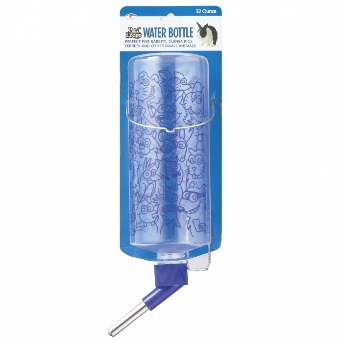 2- Medium to large metal feeders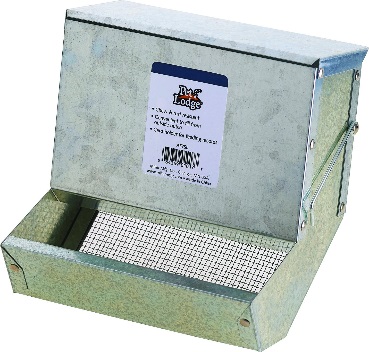 1-Wire floor transport cage / multiple compartments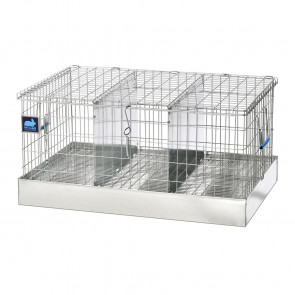 Coastal Hay -  will need only for the first 10 days (or if the rabbit becomes stressed)Cleaning Supplies – Stiff-Bristled Brush, Scraper, Kitty Litter Scooper, Mild Disinfectant, Bottle BrushRecommended Feed: (best to good); you want a feed that is 16-17% Protein- nothing higher/lowerPetrus EliteBluebonnetPurinaShow Rite** ALWAYS MAKE SURE THE FEED IS FRESH -  DO NOT FILL THE FEEDER**Some Do’s and Don’ts on Rabbits:The first 10 days you have your rabbits are critical – make sure to provide the hay (handful only) and probiotics; DO NOT HANDLE your rabbits during this time.Rabbits should be housed and transported in a wire floored cage to prevent injury; Always transport inside the vehicleMake sure the pen is away from pets (barking dogs, cats, outdoor rodents/pest), severe climate (cold or heat), and heavy winds. No weights will be taken on the rabbits for the first 2 weeks; we will start weighing the last 10-15 days before the show- daily!Begin working fur and practice posing your rabbits the last 10-15 days before show -  you want them to be somewhat tense when the judge handles them -  if they are handled too much they will not pose properly. 